PAEDIATRIC OCCUPATIONAL THERAPY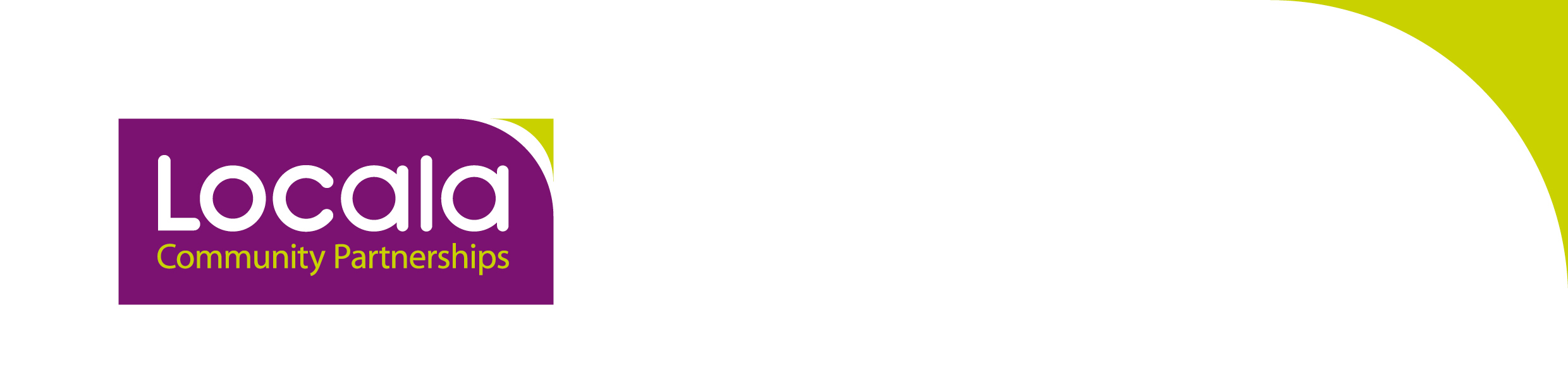 SCREENING PROFORMA  4 – 6 year oldsThis form must be completed and returned by: _________________________________________The following information is required in order to process the Occupational Therapy referral for this child.In line with Departmental Policies and Procedures, the Paediatric Occupational Therapy Service can only process the referral with the completed Screening ProformaThis proforma forms part of the Paediatric Occupational Therapy Service Protocol for children attending mainstream schools  LITERACY/WRITING (Please tick Developmental Age)NUMERACY (Please tick Developmental Age)FINE MOTOR SKILLSGRAPHIC SKILLSGROSS MOTOR SKILLS BALL SKILLSINDEPENDENCE SKILLSSOCIAL/COMMUNICATION SKILLSCompleted by:Designation:Date:The following information is required in order to process the Occupational Therapy referral for this child.The following information is required in order to process the Occupational Therapy referral for this child.School ActionName:IEPPlacement:My SupportDate of BirthEHCPBelow 2 years2 years3 years4 years5 years6 yearscommentsSpeaking & Listening - Listening Reading: LettersReading: WordReading: SentenceReading: ComprehensionWriting: LettersWriting: Word Writing: SentenceBelow 2 years2 years3 years4 years5 years6 yearscommentsNumbers & the Number System CalculationsSolving ProblemsMeasures, Shape & SpacePlease tick1234CommentsPosts shapes/coins into shape box correctlyThreads beads onto stringSnips paper with scissorsCan pick up small objects with thumb and index fingerPlease tick1234CommentsHolds pencil with a 3 / 4 fingered tripod gripKeeps supporting hand on paper when writingMarks paper in vertical / horizontal / diagonal linePresses hard or breaks pencilColours within a boundaryCan write name – copiedCan write name – independentlyForms lower case letters correctlyCan copy simple sentenceUse a ruler to draw and measure lines to the nearest centimetreKey:1 – can achieve independently2 – independent but slow and methodical, maybe with trial and error3 – requires assistance4 – unable to achieve Please tick1234CommentsSits independently with upright postureRemains seated and stillWalks independentlyRunsBalances on one leg for 5 secondsJumps with two feet consecutivelyHopsRides a two wheel bike with / without stabilisersManoeuvres around the room in a coordinated manner(i.e. not bumping into others/furniture)Please tick1234CommentsCatches a large ballThrows a large ball in forward directionCatches a tennis ballThrows a tennis ball in forward directionKey:1 – can achieve independently2 – independent but slow and methodical, maybe with trial and error3 – requires assistance4 – unable to achieve Please tick1234CommentsDressingWashingToiletingEating and DrinkingPlease tick1234CommentsPlayground InteractionSocial-EmotionalCommunicationKey:1 – can achieve independently2 – independent but slow and methodical, maybe with trial and error3 – requires assistance4 – unable to achieve 